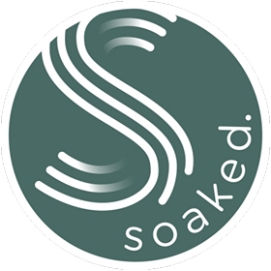 Soaked. Ordering Form 2020                    Soaked. Kangaroo Island 	ABN 91 794 271 703                Soaked.ki@gmail.comDate:_________________________                                                            0430411487                                                                Name: _______________________________________ Contact number: _____________________________Email: ___________________________________________________________________Deliver to: _______________________________________________________________*Orders of more than 12 bath bombs will be priced at $8 each.Email completed form to soaked.ki@gmail.com Once the price has been finalised with postage costs, Soaked. will email the provided email address with the ordering form with the finalised amount. Please send the finalised amount to the account listed below with your name as the reference. Every effort will be made to use the highest quality ingredients, however COVID-19 has created some challenges and consequently substitutes may have to be used temporarily. ACCOUNT NAME: Soaked.     BSB 065004    ACCOUNT NUMBER 1106 0551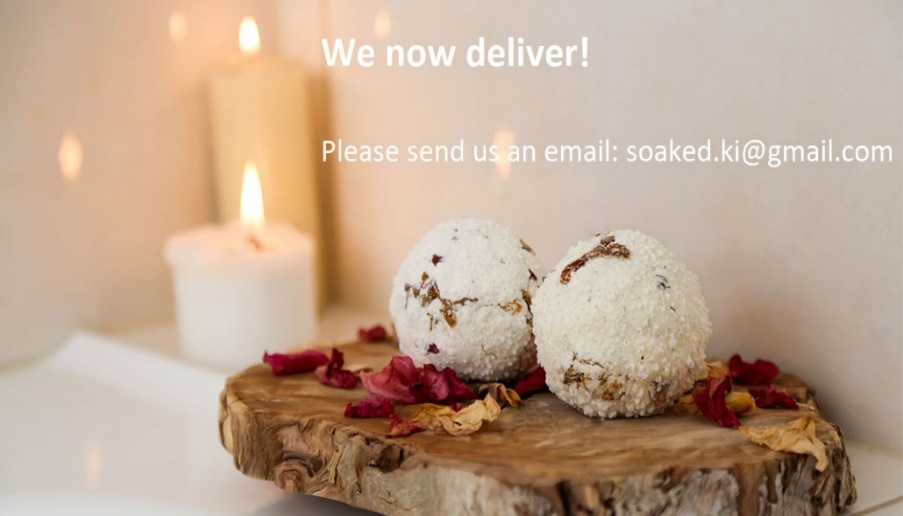 ItemQuantityUnit Price*Total PriceHappiness Bomb$9Lavender Bomb$9Postage TBC